Careers Education, Information,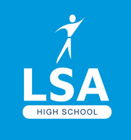 Advice and Guidance (CEIAG) PolicyAt LSA the CEIAG and Aspiration provision is one of six key areas within the More Than Grades Initiative. This is a fundamental part of the school improvement plan “Developing each and every child beyond the classroom to improve outcomes for all.”AimThe aim of this policy is to raise aspirations, challenge stereotypes and encourage students to consider a wide range of progression routes and careers.In addition we aim to develop CEIAG input to enrich the curriculum and to support the delivery of difficult content. For example by utilising our Industry links in lessons where industrial practical applications enable students to see the purpose behind problem content. A final key goal of our CEIAG provision is to motivate our students throughout both Key Stage 3 and 4 to strive to gain wider experiences than those provided in the classroom; to ensure they are well rounded individuals with valuable experiences, skills and talents to take with them when they leave LSA.We aim to ensure our staff, pupils and parents have a keen understanding of the 7 Priority Areas in Lancashire that offer the greatest opportunities for employment in the future. These include advanced manufacturing, construction, the creative and digital sector, energy & environmental technologies, financial and professional services, health & social care and the visitor economy (hospitality/tourism etc). (Please see “Our 7 Priority Areas for future employment” for more details) We strive to achieve the 8 Gatsby Benchmarks through the delivery of our Careers Programme and a wide range of CEIAG events.Provide a stable careers programme Learning from labour market InformationAddressing the needs of each pupil Linking curriculum learning to careers Encounters with employers and employees Experiences of workplaces Encounters with further and higher education Personal GuidanceWe aim to deliver high quality, impartial careers guidance which helps all students make an informed choice about the path suits their academic needs and aspirations.  We will ensure all students are well prepared for the next stage of their education, employment, self-employment or training.  We will help students to develop their confidence, so they are aspirational in their ambition and motivated to achieve each step in their planned education, training and career paths.  We will ensure all students have opportunities to develop a range of skills associated with being successful in the world of work.We will ensure all students have opportunities to consider the world of work and their place within it.ProvisionCEIAG includes both education and guidance.  CEIAG helps our students develop the knowledge and skills they need to make successful choices, manage transitions in the world of learning and move into the world of work.  Through guidance students are able to use their knowledge and skills to make decisions about learning and work that are right for them.  CEIAG is delivered through the Life (PSHCE) curriculum and is a regular part of Form Time and assemblies. Through the More Than Grades strategy we offer a range of events both in school and off site that enrich the CEIAG provision for our students. We strive to make links between progression routes, careers and subjects within the curriculum and form time input.  Equal OpportunitiesLSA is keen to promote equal opportunities and endeavour to use every opportunity to challenge stereotypes and raise aspirations. We are developing a database of alumni who offer a range of “myth busting” support to LSA, from simply sharing their career and life stories through Form Time assemblies and school presentations through to utilising their industrial networks to support CEIAG provision.  Monitoring, review and evaluationThe CEIAG provision is audited termly by Inspira and students’ experiences and outcomes are monitored and reviewed termly using Compass+.ResourcesThe Careers Support Officer is based in the library. Staff are supported to be pro-active and work closely with students in all More Than Grades areas. An independent Careers Advisor delivers interviews on a 1:1 basis. Our Pupil Premium, SEN and EAL students are a priority for this support.Students and parents or carers/guardians are encouraged to engage with careers provision through events, regular communication on social media, the school website and a CEIAG newsletter. Parental involvement is highly value and an intrinsic part of key Careers input including Year 11 Mock Interviews and Alumni activities.ContactsFor further information on the CEIAG provision at LSA please contact our Careers Lead:Gill Clegg (Deputy Head Teacher) gillian.clegg@lythamhigh.lancs.sch.ukOr Jessica Peloe (CEIAG Support Officer) Jessica.peloe@lythamhigh.lancs.sch.ukMain school number 01253 733192Associated policies: Curriculum statement, Provider Access Policy Statement.Governor	                                                      Date                       Signature                                                            Date       										Careers Coordinator				DateSignature                                                            DateDate of next review: November 2021